Informacinės technologijos - tarp naudos ir žalosMes gyvename XXI-ame amžiuje ir turime daugiau, nei anksčiau. Dabar turime  automobilius, kurių anksčiau nebuvo ir daugelis kitų daiktų, kurie mums palengvina kasdienybę, tačiau tuo pačiu turime išmokti visa tai panaudoti kryptingai, teisingai, nedarant sau žalos ir kitam. Juk ir automobilį galime panaudoti tam, kad mums būtų blogai, tačiau taip pat galime jį panaudoti ir kaip labai prasmingą dalyką, padedantį viską atlikti greičiau, dėl to gyvename geriau. Taip pat yra ir su informacinėmis technologijomis. Jei jau nusprendėme vaikui tai leisti, iš esmės tai nėra blogai, o priklauso nuo to, kaip mes tai panaudojame ir įprasminame vaikui. Pateiksiu preliminarias rekomendacijas, kokio amžiaus vaikui kiek yra rekomenduojama, kad nebūtų žalos, bei kaip galime prisidėti prie to, kad informacinės technologijos taptų vaiko draugu, o ne priešu.Laiko rekomendacijos vaikamsŽinoma, jis yra svarbus, tačiau žymiai svarbiau tai, kaip mes tą laiką išnaudojame ir ką darome su informacinėmis technologijomis – telefonas, planšetė, kompiuteris, televizorius. Specialistai rekomenduoja, kad vaikui iki dviejų metų informacinių technologijų nebūtų duodama. Žinoma, jei duosime po kelias minutes, atsargiai, būdami su vaiku, nieko blogo nenutiks. Tačiau svarbu, kad tai nebūtų nuolatinis ir ilgas naudojimas ir, ypatingai, kad tai nebūtų priemonė vaikui nuraminti. Iš to kyla dar ir kitų didelių problemų – vaikas nebemoka kitaip nusiraminti, jam reikia būtent tokios stimuliacijos. Žinoma gali būti išties nelengva, kai turime susidoroti su iššūkiais ir negalime pasinaudoti lengva priemone. Tačiau jei taip darysime, tikėtina, jog ateityje turėsime žymiai didesnių problemų ir išgyvendinti tai iš vaiko gyvenimo bus žymiai sunkiau.Tad iki dviejų metų to daryti nerekomenduojama, tačiau jei leisime po kelias minutes atsakingai ir su priežiūra, nieko blogo nenutiks. Iki metų, kūdikystėje, šiaip ar taip vaikui informacinių technologijų neduodame. Tarp dviejų ir trijų metų rekomenduojama 2-3 kartai per savaitę po 10-15 minučių. Tai yra preliminari rekomendacija, tačiau turėtume orientuotis maždaug į tokį laiką. Nuo trejų iki 5-6 rekomenduojama 2-3 kartai per savaitę iki 30 minučių – kad vaikui tai nedarytų žalos. Nuo 5-6 metų galime leisti iki valandos per dieną ir vėliau, maždaug nuo dešimties metų, galime leisti iki dviejų valandų per dieną, jei tai bus naudojama atsakingai. Šis laikas turėtų apimti ir pasiruošimą namų veiklai, ir atliktus namų darbus, ir praleistą laisvalaikį. Tokios būtų laiko rekomendacijos vaikams.Turinio kontrolė – ar tai reikalinga?Pirmiausia labai svarbu tai, kad, būdami tėvai, kontroliuotume turinį. Tai reikalinga tam, kad vėliau vaikui nebūtų daugiau žalos, tačiau taip pat turėtume suteikti nemažai alternatyvų, iš ko vaikas gali pasirinkti. Su vaiku reikia tartis, nors iš pradžių gali būti nelengva atlaikyti vaiko reikalavimus, jo norus daugiau ar kitaip, tačiau turime būti tvirti. Be jokios abejonės, kaip visada, mes kontroliuodami ir prižiūrėdami situaciją turime būti protingi. Neturėtume pasidaryti diktatoriais, kurie labai susiaurina pasirinkimą ar duoda vaikui tai, kas patinka mums patiems. Turime vaikui duoti tai, kas jam patinka, tačiau ir tai, kas jam naudinga. Lavinantys užsiėmimai ir informacinės technologijosŽinoma, geriausia, jog kaip įmanoma daugiau, galbūt net ir visas vaiko laikas būtų skirtas lavinantiems užsiėmimams. Lavinantys užsiėmimai nereiškia, kad vaikas turi mokytis lietuvių kalbos ar matematikos. Vaikas gali mokytis dėmesio koncentracijos, smulkiosios motorikos, pažinimo – tai turėtų padėti vaikui augti. Ypatingai ikimokykliniame amžiuje labai svarbu, kad mes, kaip tėvai, įprasmintume tai, ką vaikas mato, kad su juo aptartume ir kad tai vaikui būtų kaip papildymas.Svarbu suprasti, kad informacinės technologijos nėra ugdytojas. Tai yra tik priemonė, o ugdytojai esame mes. Kurį laiką, be abejo, vaikas pažais vienas, tačiau didžiausią laiko dalį, turėtume padėti vaikui suprasti, kas vyksta bei tai  įprasminti. Taip pat labai svarbu, kad tai būtų vaiko akiračio  praplėtimas. Jei mokomės, kaip atrodo kengūra, galime pažiūrėti tai paveikslėlyje ar papasakoti, tačiau kaip kengūra juda, kaip neša savo vaikelį, kaip atrodo iš įvairių pusių, galime pamatyti ekrane. Tuomet tai nėra blogai.Kokį pavyzdį rodome?Kitas labai svarbus dalykas – turime mokyti savo pavyzdžiu. Gana dažnai vaikai, piešdami šeimą, nupiešia šeimos narius su jų telefonais ar kompiuteriais. Tuomet negalime pykti ant vaiko, kad jis per daug naudojasi kompiuteriu? Jis tai mato. Jei norime, kad vaikui tai netaptų jo gyvenimo fonu, turėtume taip pat parodyti pavyzdį, kad namuose telefonai yra savo vietose, nėra nuolat mūsų akyse, o paimami ir naudojami tada, kai reikia padaryti kažkokį darbą. Kitas svarbus dalykas, ką galbūt nebus labai lengva padaryti, bet apie ką tikrai vertėtų pamąstyti. Informacinių technologijų garsas neturėtų būti mūsų namų fonas, kas nutinka gana dažnai. Grįžtame, įsijungiame televizorių, kitas įsijungia radiją, trečias kompiuterį, o tame visame vaikas sėdi ir žaidžia su planšete. Tuomet mes pykstame ant vaiko, kodėl jis tiek laiko žaidžia, bet iš tiesų jam tai – natūralus fonas, kuriame jis auga. Reikėtų pagalvoti, ar tai turėtų būti mūsų fonu, o jei mums be to sunku, rasti alternatyvų kaip galėtume tai pakeisti.StebėkiteNepaisant to, kas yra sakoma, kokios yra rekomendacijos, kai duodame vaikui informacines technologijas, labai svarbu, kad stebėtume patį vaiką. Kartais būna, kad vaikas, pasinaudoja kažkiek minučių ir jam viskas gerai, jis laimingas, gali laikytis susitarimo, atiduoti telefoną ar planšetę kada reikia. Tačiau jeigu matome, kad vaikas po to tampa irzlus, piktesnis, mažiau ar blogiau miega, mes būtinai turime į tai reaguoti ir koreguoti, kiek vaikas praleidžia prie informacinių technologijų. Kadangi visi vaikai yra tikrai skirtingi, kiekvieno vaiko nervų sistema veikia skirtingai. Visa tai apžvelgiant matome, kad iš esmės informacinės technologijos nėra blogis. Svarbu, kaip mes jas naudojame. 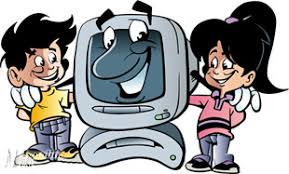                                                  Parengė: Socialinė pedagogė Violeta Kisielė